                                       Кане корсо 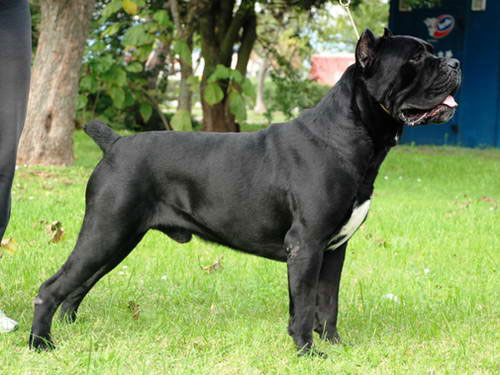 ОБЩИЙ ВИДЭта собака достаточно крупная, крепкая, мощная и одновременно элегантная, с четко выраженной рельефной мускулатурой.ВАЖНЫЕ ПРОПОРЦИИРастянутый формат (длина тела превышает его высоту). Длина головы достигает 36% высоты в холке.ПОВЕДЕНИЕ/ХАРАКТЕРОхранник собственности, семьи и домашней живности. В прошлом использовался для пастьбы скота и при охоте на крупную дичь.ГОЛОВАШирокая, типично молосская. Практически квадратный череп несколько выпуклый в области лба, прямую линию спинки носа и прямой угол, формируемый мочкой носа и передней линией морды. Спинка носа должна быть без горбинки, не прогнутая (впалая), не выпуклая (сайгачий нос). Линии лба и морды (спинки носа) пересекаются. Переход между мордой и лбом, так называемый «стоп» хорошо выражен и формирует угол равный 105 градусам. Основные пропорции: от мочки носа до «стопа» 34 % и от «стопа» до затылочного бугра 66 %.ЧЕРЕПНАЯ ЧАСТЬЧереп: широкий, ширина в скулах равна или превышает его длину. Выпуклый спереди лоб становится более плоским к затылочному бугру. Выражена лобная борозда.Стоп: выражен.ЛИЦЕВАЯ ЧАСТЬМочка носа: черная и крупная, с большими хорошо открытыми ноздрями. Находится на одной линии со спинкой носа.Морда: сильная, квадратная, очень широкая и объемная.  Значительно короче черепа, в пропорциях приближающихся 1 к 2. При осмотре сверху морда плоская, боковые стороны параллельны. Ширина морды должна, приблизительно, равняться ее длине, которая достигает 3,4/10 от общей длины головы. Ее объем превышает 50% от ширины морды. Параллелизм боковых частей морды, объемность и ширина нижней челюсти делают так, что передняя, лицевая часть морды, имеет квадратные и плоские очертания. Носовой ствол является прямолинейным и почти плоским. Спинка носа прямая. Нижний профиль морды определяется верхними губами.Губы: верхние губы умеренно отвислые накрывают нижнюю челюсть таким образом, что именно они определяют нижний профиль морды.Челюсти/зубы: челюсти очень широкие, крепкие, изогнутые. Верхняя и нижняя части челюсти: очень сильные и имеют достаточно изогнутый профиль. Костная структура челюсти, хорошо акцентирована и выдается вперед, явно очерчивая подбородок. Резцы располагаются прямой линией (так называемая линейка). 
Прикус - легкий перекус, не более 5 мм. Прямой прикус допустим, но не желателен. Допускается отсутствие одного-двух премоляров. Глаза: средней величины, слегка выпуклые, овальные, прямо поставленные. Веки плотно прилегают. Цвет как можно более темный в соответствии с окрасом рубашки (шерсти). Цвет глаз зависит от окраса шерсти. Допустимы серые глаза у серых собак и  янтарные или светло карие у палевых.  В любом случае предпочтителен как можно более тёмный пигмент глаз. Взгляд живой и внимательный.Уши: треугольные, висячие, широкие в основании, высоко посаженные. Обладают размером больше - среднего по отношению к объему головы и размеру собаки, покрыты гладкой шерстью, треугольной формы, с заостренным верхом и толстыми хрящами, с высоко расположенными слуховыми каналами, то есть гораздо выше скуловых дуг, широкие в основании, свисающие, прилегающие к щекам не достигая глотки. Достаточно выступающие вперед и наружу и несколько приподнятые в месте их соединения, когда собака настороже принимают полуприподнятое положение. Обычно купируются в форме равностороннего треугольника.НЕДОСТАТКИПлоский лоб, недостаточно объемный как бы «сплющенный череп» (тип «американский стаффтерьер»), не достаточно выраженный «стоп», параллельные линии лба и морды, морда излишне длинная, больше  34 процентов (тип «дог»), а также чересчур короткая, прогнутая или слишком вздёрнутая морда (тип «боксёр»). Излишнее количество складок на морде, подвес, брылястость (тип «мастино» или «бульмастиф») также не желательны. А также:  расхождение линий лба и морды (опущенная морда); угол, образуемый мочкой носа и передней линией морды больше 95 градусов - «не хватает» нижней челюсти, она коротковата, или угол меньше 80 градусов - нижняя челюсть излишне выдаётся вперёд, Мочка носа не должна выступать вперед за прямую линию  или быть слишком короткой. 
Прямоугольный фас морды и морда, имеющая в фас вид  трапеция с заужающимся основанием, схождение боковых линий морды (клинообразная, заужающаяся морда).Параллельные линии лба и спинки носа, или вздернутая морда; Неполная пигментация мочки носа (не прокрашенные пятна). Прикус ножницы, перекус со значительным отходом (более 5 мм,бульдожина).ШЕЯСильная мускулистая. Вид сверху: имеет немного выпуклый, дугообразный вид. 
Длина: равна приблизительно 3,6/10 от высоты в холке, то есть, равна общей длине головы. 
Форма: овального сечения, сильная, очень мускулистая, с выраженным загривком. Ее периметр составляет полдлины от шеи и составляет 8/10 от холки. Гармонично соединена с холкой, плечами и грудью, шея имеет идеальный наклон в 45 градусов по отношению к земле и имеет, приблизительно, прямой угол по отношению к плечу. Шкура в нижней части шеи без подвесаКОРПУСНесколько длиннее, чем высота в холке. Крепко сложенный, но не коренастый.Холка: выраженная, выше крупа.Спина: прямая, очень мускулистая и крепкая.Поясница: короткая и прочная.Круп: длинный и широкий, слегка покатый.Грудь: грудная клетка хорошо развита в трех измерениях. Широкая, имеющая большой объем, с очень развитыми грудными мышцами. Ее ширина, находится в тесном взаимоотношении с величиной грудной клетки, достигает 35% от высоты в холке. Грудная кость расположена на том же уровне, что и плечи. В профиль грудь хорошо выдается вперед между передними суставами и является немного выпуклой. 
Грудная клетка: хорошо трехмерно развита с длинными ребрами, косыми, широкими и достаточно хорошо округленными, с широкими межреберными пространствами. Четыре ложных ребра - длинные, являются косыми и открытыми. Грудная клетка достигает локтевых суставов, и ее высота соответствует половине от высоты в холке. Ее ширина, измеренная половиной ее высоты, соответствует 35% от высоты в холке и убывает в сторону грудинной области не формируя, при этом, диспропорции. Ее объем (стреловидный диаметр) соответствует 55% от высоты в холке. Ее периметр превышает 35% от высоты в холке. 
Линия низа: грудинный участок - сухой, длинный, широкий и в профиль имеет форму полуокружности, с очень обширным радиусом, которая плавно переходит в брюшную полость. Область живота не является ни впалой ни ослабленной и ее профиль, постепенно поднимается от грудинной кромки к паху образуя мягкую кривую. Боковые впадины на животе мало акцентированы.НЕДОСТАТКИОблегченный или утяжеленный костяк, прогнутая (переслежина) или горбатая спина, проваленная холка, высокозадость. Круп излишне короткий, узкий,  сильно скошенный, с выступающими мослами.ХВОСТПосажен достаточно высоко. Очень толстый у основания. Купируется на четвертом позвонке. Когда собака в движении, хвост приподнимается, но никогда не встает вертикально и не закручивается. НЕДОСТАТКИХвост поставленный вертикально или закрученный.КОНЕЧНОСТИ ПЕРЕДНИЕ КОНЕЧНОСТИ немного длиннее, чем плечо. Передние конечности сильные, с прекрасно развитыми мышечной и костной структурой. Они хорошо прикреплены к туловищу своими верхними двумя третями, измеряемыми от выступа плеча до окончания локтя, имеют длину соответствующую 31-32% от высоты в холке и отклонение от горизонтальной линии, приблизительно, 58 - 60%. Их наклонная долгота является параллельной средней плоскости тела. Угол расположения, плечевой - лопаточной кости, колеблется в районе 106 - 110 градусов.Лопатки: длинные, косые, очень мускулистые.Плечо: мощное.Предплечье: прямое и очень сильное.Пясть: если смотреть в профиль, она в точности следует прямой, вертикальной линии предплечья. Пясть сухая, широкая, обладает большой подвижностью, плотная. По краям, сзади, «S» образная кость сильно выделяется назад. Передняя лапа: круглой формы, с дугообразно расположенными и подобранными пальцами (кошачья лапа). Подошвы сухие и твердые. Крепкие, изогнутые и пигментированные ногти. Достаточно пигментированы, так же подошвенные и пальцевые подушечки. ЗАДНИЕ КОНЕЧНОСТИБедро: длинное, широкое, с выступающими мускулами, в связи с чем, хорошо обозначены коленные суставы. Длина бедра превышает 33% от высоты в холке, а ширина, никогда не бывает, менее 25% от данной высоты. 
Ось бедренной кости: является достаточно наклоненной сверху вниз и сзади вперед, имеет горизонтальный наклон равный 70 градусам и формирует с тазовым суставом, достаточно, прямой угол (тазобедренный угол). 
Ноги: длинные, сухие, с сильным костяком и мускулатурой: хорошо выраженными ножными канавками. Их длина соответствует 32% от высоты в холке и их горизонтальный наклон, сверху вниз и спереди назад, составляет, приблизительно, 50 градусов.Голень: сухая, не мясистая.Скакательный сустав: умеренно выражен.Плюсны: обладают большим объемом, сухие, достаточно короткие, цилиндрические, всегда находятся в перпендикулярном положении относительно поверхности, как в профиль, так и анфас. Их длина составляет порядка 15% от высоты исключая лапы. На внутренней стороне прибылые пальцы должны отсутствовать. 
Задние лапы: обладают немного более овальной формой по сравнению с передними, имеют менее дугообразные фаланги, несколько менее компактная, чем передняя.НЕДОСТАТКИБлизкий или излишне широкий постав конечностей, слабоватая пясть, распущенная лапа, вывернутые локти, косолапость, размет, бочкообразный или иксообразный постав задних конечностей, сближенные скакательные суставы, короткие (подставленные) задние конечности, спрямленный скакательный сустав, скованные, неуверенные, семенящие движения.ДВИЖЕНИЯШирокий, очень размашистый шаг. Предпочтительный аллюр - рысь.НЕДОСТАТКИПостоянная иноходь при беге.КОЖАДостаточно плотная и хорошо прилегающая.РУБАШКАШЕРСТЬКороткая, блестящая и очень густая, блестящая, хорошо прилегает, обладает большой плотностью, с присутствием незначительного подшерстка, который увеличивается в зимний период (стоит отметить, что подшерсток никогда не проступает через поверхностный слой шерсти). Его средняя длина составляет 2-2,5 см. На крупе, на задней части бедра и на хвосте он достигает длины в 3 см, не создавая при этом разрывов. На морде шерсть бархатная, гладкая, прилегающая и не превышает длины в 1-1,5см.ОКРАСЧёрный, свинцово-серый, шиферно-серый, светло-серый, светло-рыжий, красно-олений, темно-рыжий, тигровый (полосы разного тона по рыжему или серому фону). В случаях рыжего и тигрового окрасов на морде должна быть черная или серая маска,не выходящая за линию глаз. Допускаются белые отметины на груди, на кончиках лап и на спинке носа.РОСТ И ВЕСВысота в холке: кобели 64 - 68 см.; суки 60 - 64 см.; допускается отклонение до 2 см. в ту или иную сторонуВес: кобели 45 - 50 кг.; суки 40 - 45 кг.НЕДОСТАТКИРост выше или ниже предусмотренного стандартом.НЕДОСТАТКИЛюбое отклонение от вышеперечисленного должно рассматриваться как недостаток, который будет наказываться в зависимости от степени выраженности.ДИСКВАЛИФИЦИРУЮЩИЕ ПОРОКИРасхождение линий лба и морды (опущенная морда).Полностью не прокрашенная мочка носа.Спинка носа прогнутая или горбатая (бараний нос).Недокус.Полная или частичная депигментация век; глаза разного окраса; косоглазие.Бесхвостость или хвост с изломом (купированный или нет).Шерсть полудлинная, стриженная, с бахромой.Все цвета не предусмотренные стандартом; крупные белые пятна.* * *N.B.: кобели должны иметь два нормально развитых семенника, полностью опущенных в мошонку.